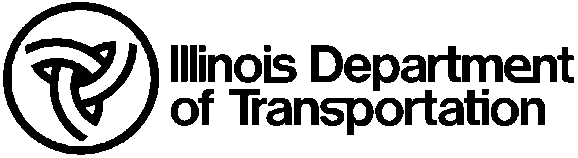 	Illinois Modified AASHTO T 152 Checklist	Air Content of Freshly Mixed Concrete by the 	Pressure Method, Type A Meter	Illinois Modified AASHTO T 152 Checklist	Air Content of Freshly Mixed Concrete by the 	Pressure Method, Type A Meter	Illinois Modified AASHTO T 152 Checklist	Air Content of Freshly Mixed Concrete by the 	Pressure Method, Type A Meter	Illinois Modified AASHTO T 152 Checklist	Air Content of Freshly Mixed Concrete by the 	Pressure Method, Type A Meter	Illinois Modified AASHTO T 152 Checklist	Air Content of Freshly Mixed Concrete by the 	Pressure Method, Type A Meter	Illinois Modified AASHTO T 152 Checklist	Air Content of Freshly Mixed Concrete by the 	Pressure Method, Type A MeterThe following is a summary checklist of the key steps involved in determining the air content of freshly mixed concrete by the pressure method, using the Type A meter.The following is a summary checklist of the key steps involved in determining the air content of freshly mixed concrete by the pressure method, using the Type A meter.The following is a summary checklist of the key steps involved in determining the air content of freshly mixed concrete by the pressure method, using the Type A meter.The following is a summary checklist of the key steps involved in determining the air content of freshly mixed concrete by the pressure method, using the Type A meter.The following is a summary checklist of the key steps involved in determining the air content of freshly mixed concrete by the pressure method, using the Type A meter.The following is a summary checklist of the key steps involved in determining the air content of freshly mixed concrete by the pressure method, using the Type A meter.The following is a summary checklist of the key steps involved in determining the air content of freshly mixed concrete by the pressure method, using the Type A meter.The following is a summary checklist of the key steps involved in determining the air content of freshly mixed concrete by the pressure method, using the Type A meter.The following is a summary checklist of the key steps involved in determining the air content of freshly mixed concrete by the pressure method, using the Type A meter.The following is a summary checklist of the key steps involved in determining the air content of freshly mixed concrete by the pressure method, using the Type A meter.The following is a summary checklist of the key steps involved in determining the air content of freshly mixed concrete by the pressure method, using the Type A meter.Did the tester:Did the tester:Did the tester:YESNO1.Dampen the inside of the air meter bowl and top, the hand scoop or trowel, the tamping rod, and the strike-off bar?	Dampen the inside of the air meter bowl and top, the hand scoop or trowel, the tamping rod, and the strike-off bar?	Dampen the inside of the air meter bowl and top, the hand scoop or trowel, the tamping rod, and the strike-off bar?	Dampen the inside of the air meter bowl and top, the hand scoop or trowel, the tamping rod, and the strike-off bar?	Dampen the inside of the air meter bowl and top, the hand scoop or trowel, the tamping rod, and the strike-off bar?	Dampen the inside of the air meter bowl and top, the hand scoop or trowel, the tamping rod, and the strike-off bar?	Dampen the inside of the air meter bowl and top, the hand scoop or trowel, the tamping rod, and the strike-off bar?	2.Fill the bowl in three equal layers by volume, slightly overfilling the top layer?	Fill the bowl in three equal layers by volume, slightly overfilling the top layer?	Fill the bowl in three equal layers by volume, slightly overfilling the top layer?	Fill the bowl in three equal layers by volume, slightly overfilling the top layer?	Fill the bowl in three equal layers by volume, slightly overfilling the top layer?	Fill the bowl in three equal layers by volume, slightly overfilling the top layer?	Fill the bowl in three equal layers by volume, slightly overfilling the top layer?	3.Rod each layer 25 times with the hemispherical end of the tamping rod, uniformly distributing the strokes?	Rod each layer 25 times with the hemispherical end of the tamping rod, uniformly distributing the strokes?	Rod each layer 25 times with the hemispherical end of the tamping rod, uniformly distributing the strokes?	Rod each layer 25 times with the hemispherical end of the tamping rod, uniformly distributing the strokes?	Rod each layer 25 times with the hemispherical end of the tamping rod, uniformly distributing the strokes?	Rod each layer 25 times with the hemispherical end of the tamping rod, uniformly distributing the strokes?	Rod each layer 25 times with the hemispherical end of the tamping rod, uniformly distributing the strokes?	4.Rod the bottom layer throughout its depth, without forcefully striking the bottom of the bowl?	Rod the bottom layer throughout its depth, without forcefully striking the bottom of the bowl?	Rod the bottom layer throughout its depth, without forcefully striking the bottom of the bowl?	Rod the bottom layer throughout its depth, without forcefully striking the bottom of the bowl?	Rod the bottom layer throughout its depth, without forcefully striking the bottom of the bowl?	Rod the bottom layer throughout its depth, without forcefully striking the bottom of the bowl?	Rod the bottom layer throughout its depth, without forcefully striking the bottom of the bowl?	5.Rod the middle and top layers about 1 in. (25 mm) into the underlying layer?	Rod the middle and top layers about 1 in. (25 mm) into the underlying layer?	Rod the middle and top layers about 1 in. (25 mm) into the underlying layer?	Rod the middle and top layers about 1 in. (25 mm) into the underlying layer?	Rod the middle and top layers about 1 in. (25 mm) into the underlying layer?	Rod the middle and top layers about 1 in. (25 mm) into the underlying layer?	Rod the middle and top layers about 1 in. (25 mm) into the underlying layer?	6.Tap the sides of the bowl smartly 10-15 times with the mallet after rodding each layer?	Tap the sides of the bowl smartly 10-15 times with the mallet after rodding each layer?	Tap the sides of the bowl smartly 10-15 times with the mallet after rodding each layer?	Tap the sides of the bowl smartly 10-15 times with the mallet after rodding each layer?	Tap the sides of the bowl smartly 10-15 times with the mallet after rodding each layer?	Tap the sides of the bowl smartly 10-15 times with the mallet after rodding each layer?	Tap the sides of the bowl smartly 10-15 times with the mallet after rodding each layer?	7.Strike off the concrete level with the top of the bowl using the strike-off bar and clean off the rim?	Strike off the concrete level with the top of the bowl using the strike-off bar and clean off the rim?	Strike off the concrete level with the top of the bowl using the strike-off bar and clean off the rim?	Strike off the concrete level with the top of the bowl using the strike-off bar and clean off the rim?	Strike off the concrete level with the top of the bowl using the strike-off bar and clean off the rim?	Strike off the concrete level with the top of the bowl using the strike-off bar and clean off the rim?	Strike off the concrete level with the top of the bowl using the strike-off bar and clean off the rim?	8.Clean and moisten the inside of the cover before clamping it to the base?	Clean and moisten the inside of the cover before clamping it to the base?	Clean and moisten the inside of the cover before clamping it to the base?	Clean and moisten the inside of the cover before clamping it to the base?	Clean and moisten the inside of the cover before clamping it to the base?	Clean and moisten the inside of the cover before clamping it to the base?	Clean and moisten the inside of the cover before clamping it to the base?	9.Add water through the funnel valve until the level was slightly above the index mark, or until water flowed from the upper petcock?	Add water through the funnel valve until the level was slightly above the index mark, or until water flowed from the upper petcock?	Add water through the funnel valve until the level was slightly above the index mark, or until water flowed from the upper petcock?	Add water through the funnel valve until the level was slightly above the index mark, or until water flowed from the upper petcock?	Add water through the funnel valve until the level was slightly above the index mark, or until water flowed from the upper petcock?	Add water through the funnel valve until the level was slightly above the index mark, or until water flowed from the upper petcock?	Add water through the funnel valve until the level was slightly above the index mark, or until water flowed from the upper petcock?	10.Adjust the bottom of the meniscus (water level) to be level with the index mark?	Adjust the bottom of the meniscus (water level) to be level with the index mark?	Adjust the bottom of the meniscus (water level) to be level with the index mark?	Adjust the bottom of the meniscus (water level) to be level with the index mark?	Adjust the bottom of the meniscus (water level) to be level with the index mark?	Adjust the bottom of the meniscus (water level) to be level with the index mark?	Adjust the bottom of the meniscus (water level) to be level with the index mark?	11.Close the funnel valve and upper petcock and apply pressure using the hand pump?	Close the funnel valve and upper petcock and apply pressure using the hand pump?	Close the funnel valve and upper petcock and apply pressure using the hand pump?	Close the funnel valve and upper petcock and apply pressure using the hand pump?	Close the funnel valve and upper petcock and apply pressure using the hand pump?	Close the funnel valve and upper petcock and apply pressure using the hand pump?	Close the funnel valve and upper petcock and apply pressure using the hand pump?	12.Read the air content at 15 psi (103 kPa), or apply the proper multiplication factor (1.25 or 2.00) if the test was conducted at 10 or 5 psi (69 or 34 kPa), respectively?	Read the air content at 15 psi (103 kPa), or apply the proper multiplication factor (1.25 or 2.00) if the test was conducted at 10 or 5 psi (69 or 34 kPa), respectively?	Read the air content at 15 psi (103 kPa), or apply the proper multiplication factor (1.25 or 2.00) if the test was conducted at 10 or 5 psi (69 or 34 kPa), respectively?	Read the air content at 15 psi (103 kPa), or apply the proper multiplication factor (1.25 or 2.00) if the test was conducted at 10 or 5 psi (69 or 34 kPa), respectively?	Read the air content at 15 psi (103 kPa), or apply the proper multiplication factor (1.25 or 2.00) if the test was conducted at 10 or 5 psi (69 or 34 kPa), respectively?	Read the air content at 15 psi (103 kPa), or apply the proper multiplication factor (1.25 or 2.00) if the test was conducted at 10 or 5 psi (69 or 34 kPa), respectively?	Read the air content at 15 psi (103 kPa), or apply the proper multiplication factor (1.25 or 2.00) if the test was conducted at 10 or 5 psi (69 or 34 kPa), respectively?	13.Calculate and record the air content to the nearest tenth of a percent?Air Content = Gauge Reading - Aggregate Correction Factor	Calculate and record the air content to the nearest tenth of a percent?Air Content = Gauge Reading - Aggregate Correction Factor	Calculate and record the air content to the nearest tenth of a percent?Air Content = Gauge Reading - Aggregate Correction Factor	Calculate and record the air content to the nearest tenth of a percent?Air Content = Gauge Reading - Aggregate Correction Factor	Calculate and record the air content to the nearest tenth of a percent?Air Content = Gauge Reading - Aggregate Correction Factor	Calculate and record the air content to the nearest tenth of a percent?Air Content = Gauge Reading - Aggregate Correction Factor	Calculate and record the air content to the nearest tenth of a percent?Air Content = Gauge Reading - Aggregate Correction Factor	Tester:Tester:Observer:Observer:Date:Date:REMARKS:REMARKS: